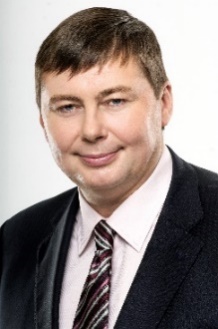 Резюме кандидата на посаду члена Ради СРО арбітражних керуючих УкраїниДонкова Сергія ВікторовичаТелефон (067)705-5643          E-mail svdonkov11@gmail.comз 2003 Арбітражний керуючий (вибірковий перелік об’єктів):2009-2011 Розпорядник майна ДП «Хлібна база №85» Держкомрезерву України2007-2011 Розпорядник майна ТОВ “Артемівський завод скловиробів», м. Артемівськ Донецької області2004-2011 ВАТ «КАШТАН», м. Київ2004-2006 Розпорядник майна-ліквідатор ЗАТ «Промінь-Експо», завод столових виробів, м. Київ2005  Розпорядник майна ВАТ «Домобудівний комбінат №1 ім. М. В. Співака»2005-2011  Керуючий санацією ВАТ „Краснолуцький машинобудівний завод” (51% державної власності)2005  Керуючий санацією Управління житлового комунального господарства Васильківської міської ради, м. Васильків Київської області (100% комунальної власності)2005  Керуючий санацією Державного виробничого підприємства „Термінал Сервіс” (100% державної власності)2003-2004  Розпорядник майна та керуючий санацією ВАТ „Житомирський завод хімічного волокна”, м. Житомир (98% державної власності)Громадська робота:2015 Обраний до складу Дисциплінарної комісії арбітражних керуючих (розпорядників майна, санаторів, ліквідаторів) при Міністерстві юстиції України2013 Громадська організація «Всеукраїнська самоврядна організація фахівців конкурсного процесу»Віце-президентНаукова робота2019 Аспірант Національного університету Державної фіскальної служби України, тема дисертації: «Процесуальна незалежність арбітражного керуючого в процедурах банкрутства»Передвиборча програмаЗважаючи на двадцятирічний досвід роботи у галузі неспроможності, практику створення декількох громадських організацій у сфері антикризового менеджменту, дев‘ятирічний стаж роботи арбітражного керуючого та майже п‘ятирічний досвід роботи у складі Дисциплінарної комісії арбітражних керуючих, вважаю, що СРО арбітражних керуючих має бути організацією незалежною, функціонально сильною, спроможною захистити права  та підвищувати професійний рівень своїх учасників.Основними засадами діяльності СРО мають бути:Регіональне самоврядування;Демократично створені органи управління із збалансованою системою повноважень за принципом «стримань та противаг», що не дозволяє монополізації та єдиновладдя;Високопрофесійні робочі органи (комітети та комісії), які мають розробляти  стандарти професійної діяльності арбітражних керуючих та правила професійної етики, створювати методики та рекомендації, позитивно впливати на законодавче та нормативне регулювання  у галузі неспроможності та судову практику у процедурах банкрутства;Висока професійна та громадянська свідомість арбітражних керуючих, які мають створювати позитивний імідж їх професії у суспільстві та зміцнювати довіру потенційних замовних їх послуг.Як кандидат у члени Ради СРО, вважаю, що кожен з членів Ради має очолювати певний напрямок діяльності Організації та звітувати перед всіма учасниками СРО про ефективність своєї роботи. Особисто я впевнений, що без створення системи аналізу та моніторингу професійної діяльності арбітражних керуючих СРО не зможе отримати від держави  повноваження щодо контролю за нашою професією та позбавити від цієї функції Мінюст. Тільки професіонали можуть оцінювати роботу професіоналів! Ми здійснюємо дуже важливу соціально-економічну функцію – погашення вимог кредиторів за рахунок майна боржників, тобто перерозподіл чужого майна. Держава завжди буде контролювати цю важливу та корупційно ризиковану сферу діяльності. Повноваження щодо здійснення такого контролю має здійснювати або профільна чиновницька структура, або професійна саморегулівна організація, яка здатна до цього.Система контролю СРО має будуватися на принципах захисту інтересів та прав арбітражних керуючих. Моя концепція побудови системи професійного контролю базується на основних постулатах:Мета контролю – захист прав арбітражних керуючих та підвищення їх професійного рівня, запобігання правопорушень та методологічна допомога;Органами контролю мають бути регіональні Ради СРО, доцільно створити дворівневу систему з можливістю апеляційного перегляду висновків первісного контролю Радою СРО або спеціально створеним комітетом; Перевірки діяльності арбітражних керуючих мають проводитись тільки за заявами або за згодою арбітражних керуючих;Висновки СРО щодо перевірки діяльності арбітражних керуючих є висновками основної експертної організації в сфері неспроможності та є доказами при розгляді роботи арбітражного керуючого в Дисциплінарній комісії, судах усіх рівнів, правоохоронних на інших органах.Я переконаний, що кожен учасник Установчого з‘їзду арбітражних керуючих має заздалегідь визначитись із своїми симпатіями та пріоритетами щодо кандидатур в керівні органи, за які він має намір голосувати, щодо варіантів статутних та інших документів СРО. Для нас важливо створити спільну професійну організацію та прийняти багато рішень у дуже стислий період.Я особисто знаю та дуже поважаю усіх кандидатів на посаду Голови Ради СРО. Ірину Сербін знаю особисто та товаришую з нею вже біля дев‘яти років, із радістю та гордістю спостерігаю за її стрімкою кар‘єрою. Євгенія Лахненко знаю багато років та дуже поважаю! Біля 4,5 років із задоволенням співпрацюю із Миколою Занько у Дисциплінарній комісії.Але мої симпатії належать людині, з якою я особисто познайомився тільки під час підготовки до створення СРО, чиї енергія та харизма вражають і спонукають до руху вперед, а бажання присвятити усі свої сили та час спільній справі просто нереальні. Це Микола Лукашук, який на останньому Форумі АПУ був визнаний кращим арбітражним керуючим минулого року та увірвався на Олімп нашої професійної діяльності, буквально не дивлячись на авторитети та не пасуючи перед будь-якою інстанцією. Я підтримую ідеологію Миколи щодо регіонального самоуправління, децентралізації та демонополізації майбутньої СРО, щодо демократичних принципів у організації управління СРО, прозорості та підзвітності діяльності усіх посадових осіб кожному учаснику Організації. Прийшов час для нових людей, для нестандартного та вільного мислення, для реалізації амбітних ідей та зміни систем і пріоритетів. Єднаймося! Бажаю усім колегам наснаги, драйву, позитиву та правильного вибору!Відомості про себеРік та місце народження: 14.02.1972, м. ЗапоріжжяОсвіта	та кваліфікація2018 Свідоцтво на право здійснення діяльності арбітражного керуючого № 18802003-2011  Ліцензія арбітражного керуючого1996-2002    Київський національний університет імені Тараса Шевченкаспеціаліст - юрист1988-1993    Київський державний університет ім. Т.Г.Шевченкаспеціаліст-філолог1978- 1988   Середня школа №50 м. Запоріжжя (з поглибленим вивченням французької мови та літератури)Досвід роботиЗаймані посади:З 2017 Юридична фірма «Евріс»Радник2017 – Державна акціонерна компанія «Хліб України»Радник Голови правління2016 –Дочірнє підприємство ДАК «Хліб України» «Торговий дім «Укрхлібпродукт» Директор2013-2015 – Державна акціонерна компанія «Хліб України»Голова правління2010-2012 – Державне підприємство Мінекономіки України «Державний центр з відновлення платоспроможності  та банкрутства»Перший заступник директораРадник директора2008 – Державна акціонерна компанія «Українські поліметали»Заступник Генерального директора2007-2009 ТОВ «Престиж Груп»Директор2006- Державне підприємство НАК «Нафтогаз України» «Укрнафтогазкомплект»Начальник юридичного управління2005 – Державне підприємство Держкомрезерву України «Юрресурс»Начальник юридичного управління2003-2004  Філія Державної госпрозрахункової установи «Агентство з питань банкрутства» в м. Києві та Київскій областіЗаступник директора 2002-2003  Державна госпрозрахункова установа Мінекономіки України «Агентство з питань банкрутства» Заступник Голови АгентстваНачальник юридичного управління2002  Київський учбовий консалтинговий центр реструктуризації підприємств Юридичний радник2001  Проект фінансової реструктуризації USAID на базі Компанії Deloitte Touche Tomatsu Юридичний радник 2001  Інформаційно-аналітична група «Аукціон», м. КиївДиректор2000 - 2001  Юридична компанія “Lege Artis”, м. КиївКерівник відділу корпоративного права1999 – 2000  Юридична консультація «Рианон», м. КиївЗаступник директора1994 – 1999  Юридична контора «Рианон», м. КиївКонсультант з питань підприємництва